GUVERNUL ROMÂNIEI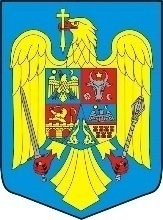 HOTĂRÂREprivind aprobarea scoaterii definitive din fondul forestier naţional, fără compensare, de către Compania Națională de Administrare a Infrastructurii Rutiere SA, a terenului forestier în suprafaţă de 12,3690 ha, în vederea realizării obiectivului de interes naţional și utilitate publică „Varianta de ocolire a municipiului Zalău, etapa 2, între DN 1F, km 79+625 – DJ 191C”	Având în vedere prevederile art. 36 alin. (1), art. 38, 41 şi 44 din Legea nr. 46/2008 - Codul silvic, republicată, cu modificările şi completările ulterioare, ale art. 1, art. 2 alin. (1) lit. a), art. 9, 14 şi art. 28 alin. (5) din Legea nr. 255/2010 privind exproprierea pentru cauză de utilitate publică, necesară realizării unor obiective de interes naţional, judeţean şi local, cu modificările şi completările ulterioare, ale art. 867 din Legea nr. 287/2009 privind Codul civil, republicată, cu modificările ulterioare, ale art. 1 alin. (2), art. 18 şi 20 din Normele metodologice de aplicare a Legii nr. 255/2010 privind exproprierea pentru cauză de utilitate publică, necesară realizării unor obiective de interes naţional, judeţean şi local, aprobate prin Hotărârea Guvernului nr. 53/2011, cu completările ulterioare,În temeiul art. 108 din Constituţia României, republicată, al art. 40 alin. (1) lit. c) din Legea nr. 46/2008 - Codul silvic, republicată, cu modificările şi completările ulterioare,Guvernul României adoptă prezenta hotărâreArt. 1. – (1) Se aprobă scoaterea definitivă din fondul forestier naţional, fără compensare, de către Compania Națională de Administrare a Infrastructurii Rutiere – S.A., a terenului forestier în suprafață de 12,3690 ha, aflat în proprietatea publică a statului, în vederea realizării obiectivului de interes naţional și utilitate publică „Varianta de ocolire a municipiului Zalău, etapa 2, între DN 1F, km 79+625 – DJ 191C”. (2) Terenul prevăzut la alin. (1), se află în proprietatea publică a statului şi administrarea Ministerului Transporturilor și Infrastructurii, dobândit în condiţiile Legii nr. 255/2010 privind exproprierea pentru cauză de utilitate publică, necesară realizării unor obiective de interes naţional, judeţean şi local, cu modificările şi completările ulterioare,  pentru care serviciile silvice sunt asigurate de către Ocolul Silvic Stejarul Zalău.(3) Terenul prevăzut la alin. (1) este localizat pe raza Ocolului Silvic Stejarul Zalău, în U.P. I Zalău u.a. 45 B% = 0,3008 ha, u.a. 43 B% = 0,6324 ha, u.a. 30 D% = 0,2800 ha,  u.a. 30 E% = 1,0971 ha,  u.a. 30 F% = 0,0663 ha, u.a. 22 C% = 0,3854 ha,  u.a. 22 D% = 0,0365 ha,  u.a. 22 B% = 0,1972 ha,  u.a. 22 A% = 1,2736 ha,  u.a. 21 E% = 0,5976 ha,  u.a. 21 A% = 0,8046 ha,  u.a. 21 D% = 0,3539 ha, u.a. 21 C% = 1,4426 ha, u.a. 23 A% = 0,3069 ha, u.a. 20 C% = 1,2738 ha, u.a. 20 B% = 0,0175 ha, u.a. 18 D% = 1,7737 ha, u.a. 18 B% = 0,3404 ha,  u.a. 18 A1% = 0,2787 ha,  u.a. 18 B% = 0,2442 ha,  u.a. 17 A% = 0,2755 ha și u.a. 14 C% = 0,3903 ha.                             (4) Scoaterea definitivă din fondul forestier naţional a terenului prevăzut la alin. (1) se face cu defrişarea vegetaţiei forestiere.  (5) Beneficiarul scoaterii definitive din fondul forestier naţional a terenului prevăzut la alin. (1) este statul român.Art. 2. – Masa lemnoasă de pe terenul prevăzut la art. 1 alin. (1) se va precompta şi se va exploata conform prevederilor legale în vigoare.Art. 3. – Scoaterea definitivă a terenului prevăzut la art. 1 alin. (1) se face cu exceptarea de la plata taxelor și a celorlalte obligaţii băneşti, potrivit prevederilor art. 14 din Legea nr. 255/2010 privind exproprierea pentru cauză de utilitate publică, necesară realizării unor obiective de interes naţional, judeţean sau local, cu modificările şi completările ulterioare.Art. 4. – (1) Ocolul Silvic Stejarul Zalău şi Ministerul Transporturilor și Infrastructurii prin Compania Națională de Administrare a Infrastructurii Rutiere – S.A., vor încheia procesele-verbale de predare-primire a terenurilor prevăzute la art. 1, în prezenţa reprezentantului Gărzii Forestiere Oradea.(2) Compania Națională de Administrare a Infrastructurii Rutiere – S.A. are obligaţia de a opera modificările intervenite în cartea funciară, ca urmare a schimbării destinaţiei terenurilor prevăzute la art. 1 şi a proceselor-verbale încheiate între părţi, potrivit prevederilor art. 37 alin. (9) din Legea nr. 46/2008 - Codul silvic, republicată, cu modificările şi completările ulterioare.Art. 5. –  Se interzice schimbarea destinaţiei obiectivului „Varianta de ocolire a municipiului Zalău, etapa 2, între DN 1F, km 79+625 – DJ 191C”, mai devreme de 5 ani, de la data intrării în vigoare a prezentei hotărâri, potrivit prevederilor art. 38 alin. (3) din Legea nr. 46/2008 - Codul silvic, republicată cu modificările și completările ulterioare.Art. 6. – Garda Forestieră Oradea, Ocolul Silvic Stejarul Zalău şi Compania Națională de Administrare a Infrastructurii Rutiere – S.A. răspund de aplicarea prevederilor prezentei hotărâri.PRIM – MINISTRU Florin-Vasile CÎȚU